Robert Smith        Construction Project Engineer[Today’s Date][341 Company Address]
[Company City, State xxxxx]
[(xxx) xxx-xxxx]
[hiring.manager@gmail.com]Dear [Mr./Mrs./Ms.] [Hiring Manager’s Name],This is in reference to the job opening for the post of Construction Project Engineer at [XXX Constructions]. I have a bachelor’s degree in civil engineering and over 3 years of experience in the construction industry. I believe my educational qualification and job expertise align perfectly with your expectations for the role. [XXX Constructions] has made a name for itself in the construction industry with its innovative designs. The ability to complete projects within the deadlines and at reasonable costs on a consistent basis has amazed me. Your company will provide an ideal platform for me to enhance my skills. I have been working as a Construction Project Engineer at [YYY Company] for the past 2 years. I have been part of some of the flagship projects of my company. At my current workplace, I am tasked with the following responsibilities: Meet with the clients and understand their requirements. Act as a liaison between the client and the construction manager. Reviewing floor plans and blueprints and suggesting changes for improving the design. Meet with vendors to request quotes. Creating work schedules and making sure that employees follow them. Implementing safety standards in the construction sites and ensuring that all employees follow them. Track the progress of the project and ensure that it is on schedule. I am highly proficient in using different construction software such as Procore, Revit, Navisworks, and CoConstruct. I am a very diplomatic person and good at resolving conflicts that occur in the construction site. I certainly believe that I can prove to be an invaluable asset to your company. Sincerely,[Your Name]1737 Marshville Road, Alabama, (123)-456-7899, info@qwikresume.com, www.qwikresume.com                  © This Free Cover Letter is the copyright of Qwikresume.com. Usage Guidelines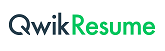 